26.04.2019 № 909О внесении изменений в постановление администрации города Чебоксары от 21.11.2018 № 2233 В соответствии с Указом Президента Чувашской Республики от 06.03.2002 № 51 «О мерах по усилению государственной поддержки молодых граждан в Чувашской Республике», в целях поддержки одаренных и талантливых детей и молодежи администрация города Чебоксары 
п о с т а н о в л я е т:1. Внести в Положение о конкурсе на соискание именных стипендий главы администрации города Чебоксары для одаренных и талантливых детей и молодежи, утвержденное постановлением администрации города Чебоксары от 21.11.2018 № 2233 (далее - Положение), следующие изменения:1.1. Пункт 3.1 раздела 3 Положения изложить в следующей редакции:«3.1.	Документы, необходимые для выдвижения Претендента (далее – Документы), предоставляются с момента объявления Конкурса на официальном сайте администрации города Чебоксары (gcheb.cap.ru) с 16 сентября по 16 октября текущего года:для учащихся общеобразовательных организаций – в АУ «Центр мониторинга и развития образования» города Чебоксары (г. Чебоксары, ул. Пирогова д. 8А, каб. 3); для учащихся профессиональных образовательных организаций и образовательных организаций высшего образования - в отдел молодежного и общественного развития администрации города Чебоксары (г. Чебоксары, ул. К. Маркса, д. 36, каб. 415);для учащихся муниципальных учреждений дополнительного образования музыкальных, художественных школ и школ искусств города Чебоксары – в управление культуры и развития туризма администрации города Чебоксары (г. Чебоксары, ул. К. Маркса, д. 36, каб. 408);для спортсменов физкультурно-спортивных организаций, расположенных на территории города Чебоксары, – в управление физической культуры и спорта администрации города Чебоксары (г. Чебоксары, ул. К. Маркса, д. 36, каб. 413).».1.2. В разделе 4 Положения:пункт 4.1 изложить в следующей редакции:«4.1. Отдел молодежного и общественного развития администрации города Чебоксары, управление физической культуры и спорта администрации города Чебоксары, управление культуры и развития туризма администрации города Чебоксары и управление образования администрации города Чебоксары представляют принятые документы, указанные в разделе 3 настоящего Положения, в отборочную комиссию по оценке материалов (далее - Отборочная комиссия) в течение 10 рабочих дней со дня окончания приема документов.»;пункт 4.17 исключить;пункт 4.18 считать пунктом 4.17 и изложить в следующей редакции:«4.17. Документы, представленные Претендентами, хранятся в архиве администрации города Чебоксары в течение 3 лет.».1.3. Приложение № 4 к Положению изложить в редакции согласно приложению к настоящему постановлению. 2. Управлению информации, общественных связей и молодежной политики администрации города Чебоксары опубликовать настоящее постановление в средствах массовой информации.3. Настоящее постановление вступает в силу со дня официального опубликования.4. Контроль за исполнением настоящего постановления возложить на заместителя главы администрации города Чебоксары по социальным вопросам А.Л. Салаеву.Глава администрации города Чебоксары                                        А.О. ЛадыковПриложениек постановлению администрациигорода Чебоксарыот 26.04.2019 № 909Приложение № 4к Положению о конкурсе на соискание именных стипендий главы администрации города Чебоксары для одаренных и талантливых детей и молодежиКритерии оценки претендентов на соискание именной стипендии города Чебоксары для одаренных и талантливых детей и молодежи1. Регистрация в системе АИС «Молодежь России» - 5 б.2. Регистрация в Единой информационной системе «Добровольцы России» - 5 б.3. Успеваемость за последний год обучения: «отлично» – 10 б.; «отлично» и «хорошо» – 5 б.4. Претенденты, занявшие призовые места в олимпиадах, фестивалях, конференциях и других образовательных мероприятиях (личное очное участие):Международного уровня: за 1 место - 50 б.; за 2 место - 45 б.; за 3 место - 40 б., участие – 10 б.; Всероссийского уровня: за 1 место - 35 б.; за 2 место - 30 б.; за 3 место - 25 б.; Межрегионального уровня: за 1 место – 25 б.; за 2 место - 18 б.; за 3 место - 14 б.; Республиканского уровня: за 1 место - 12 б.; за 2 место – 10 б.; за 3 место - 8 б.; Муниципального уровня: за 1 место - 10 б.; за 2 место – 8 б.; за 3 место – 6 б.;Учебное учреждение: за 1 место - 3 б.; за 2 место – 2 б.; за 3 место – 1 б.5. Претенденты, занявшие призовые места в олимпиадах, фестивалях, конференциях и других образовательных мероприятиях (личное заочное участие):Международного уровня: за 1 место - 25 б.; за 2 место - 23 б.; за 3 место - 20 б.; Всероссийского уровня: за 1 место - 18 б.; за 2 место - 15 б.; за 3 место - 13 б.; Межрегионального уровня: за 1 место - 12 б.; за 2 место - 10 б.; за 3 место - 8 б.;Республиканского уровня: за 1 место - 6 б.; за 2 место - 4 б.; за 3 место - 2 б.;Муниципального уровня: за 1 место - 4 б.; за 2 место - 3 б.; за 3 место - 2 б.;Школьный этап: за призовое место – 1 б.6. Претенденты, занявшие призовые места в спортивных мероприятиях в индивидуальном зачете:Международного уровня: за 1 место - 50 б.; за 2 место - 40 б.; за 3 место - 30 б., участие – 10 б.;Всероссийского уровня: за 1 место - 35 б.; за 2 место - 30 б.; за 3 место - 25 б.;Межрегионального уровня: за 1 место – 25 б.; за 2 место - 18 б.; за 3 место - 14 б.;Республиканского уровня: за 1 место - 12 б.; за 2 место – 10 б.; за 3 место - 8 б.;Муниципального уровня: за 1 место - 10 б.; за 2 место – 8 б.; за 3 место - 6 б.;Учебное учреждение: за 1 место – 3 б.; за 2 место – 2 б.; за 3 место – 1 б.7. Претенденты, занявшие призовые места в спортивных мероприятиях в командном составе (только при наличии подтверждения в характеристике об участии в составе команды):Международного уровня: за 1 место - 20 б.; за 2 место - 17 б.; за 3 место - 15 б.;Всероссийского уровня: за 1 место - 15 б.; за 2 место - 13 б.; за 3 место - 7 б.;Межрегионального уровня: за 1 место - 12 б.; за 2 место - 7 б.; за 3 место - 3 б.;Республиканского уровня: за 1 место - 7 б.; за 2 место - 5 б.; за 3 место - 4 б.;Муниципального уровня: за 1 место - 5 б.; за 2 место - 4 б.; за 3 место - 3 б.;Учебное учреждение: за призовое место – 1 б.8. Участие в творческих, музыкальных конкурсах и фестивалях:Международного уровня: за 1 место - 50 б.; за 2 место - 40 б.; за 3 место - 30 б., участие – 10 б.;Всероссийского уровня: за 1 место - 30 б.; за 2 место - 25 б.; за 3 место - 20 б.;Межрегионального уровня: за 1 место - 15 б.; за 2 место - 10 б.; за 3 место - 5 б.;Республиканского уровня: за 1 место - 10 б.; за 2 место - 8 б.; за 3 место - 6 б.;Муниципального уровня: за 1 место - 8 б.; за 2 место – 6 б.; за 3 место - 4 б.;Учебное учреждение: за призовое место – 1 б.9. Благодарственные письма за реализацию социально-значимого проекта (при наличии подтверждающих реализацию проекта документов) и плодотворное сотрудничество от:общественных организаций - 5 б.;организаций независимо от организационно-правовой формы и форм собственности – 5 б.;органов исполнительной власти - 10 б.;органов местного самоуправления - 10 б.10. Повышение уровня образования:Наличие ученой степени – 10 б.;Второго и последующих высших образований – 5 б.;Прохождение профессиональной переподготовки – 3 б.Прохождение курсов повышения квалификации – 2 б.Прохождение обучения в школах актива, курсах, образовательных лагерях и т.д. – 1 б._______________________________________ Чăваш РеспубликиШупашкар хулаадминистрацийěЙЫШĂНУ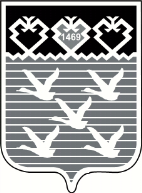 Чувашская РеспубликаАдминистрациягорода ЧебоксарыПОСТАНОВЛЕНИЕ